Пән:Қазақ тіліПән:Қазақ тіліМектеп: Наурызбай батыр Құтпанбетұлы атындағы МДШО КМММектеп: Наурызбай батыр Құтпанбетұлы атындағы МДШО КМММектеп: Наурызбай батыр Құтпанбетұлы атындағы МДШО КМММектеп: Наурызбай батыр Құтпанбетұлы атындағы МДШО КМММектеп: Наурызбай батыр Құтпанбетұлы атындағы МДШО КМММектеп: Наурызбай батыр Құтпанбетұлы атындағы МДШО КММ Күні:  30.01.2017 Күні:  30.01.2017Мұғалімнің аты-жөні:  Қалтабаева Г.СМұғалімнің аты-жөні:  Қалтабаева Г.СМұғалімнің аты-жөні:  Қалтабаева Г.СМұғалімнің аты-жөні:  Қалтабаева Г.СМұғалімнің аты-жөні:  Қалтабаева Г.СМұғалімнің аты-жөні:  Қалтабаева Г.ССынып:  5 «А»  сынып Сынып:  5 «А»  сынып Қатысқандар саны:Қатыспағандар саны: Қатысқандар саны:Қатыспағандар саны: Қатысқандар саны:Қатыспағандар саны: Қатысқандар саны:Қатыспағандар саны: Қатысқандар саны:Қатыспағандар саны: Қатысқандар саны:Қатыспағандар саны: Сабақ тақырыбыСабақ тақырыбыКәсіби сөздер мен термин сөздерКәсіби сөздер мен термин сөздерКәсіби сөздер мен термин сөздерКәсіби сөздер мен термин сөздерКәсіби сөздер мен термин сөздерКәсіби сөздер мен термин сөздерОсы сабақта қол жеткізілетін оқу мақсаттары (оқу бағдарламасына сілтеме)Осы сабақта қол жеткізілетін оқу мақсаттары (оқу бағдарламасына сілтеме)Оқушылардың  кәсіби сөздер мен термин сөздер  туралы білімін кеңейту, дұрыс қолдана алуына бағыт беру Мұғалім көмегімен сөйлемдегі сөздердің орын тәртібін сақтап құрастыру Оқушылардың  кәсіби сөздер мен термин сөздер  туралы білімін кеңейту, дұрыс қолдана алуына бағыт беру Мұғалім көмегімен сөйлемдегі сөздердің орын тәртібін сақтап құрастыру Оқушылардың  кәсіби сөздер мен термин сөздер  туралы білімін кеңейту, дұрыс қолдана алуына бағыт беру Мұғалім көмегімен сөйлемдегі сөздердің орын тәртібін сақтап құрастыру Оқушылардың  кәсіби сөздер мен термин сөздер  туралы білімін кеңейту, дұрыс қолдана алуына бағыт беру Мұғалім көмегімен сөйлемдегі сөздердің орын тәртібін сақтап құрастыру Оқушылардың  кәсіби сөздер мен термин сөздер  туралы білімін кеңейту, дұрыс қолдана алуына бағыт беру Мұғалім көмегімен сөйлемдегі сөздердің орын тәртібін сақтап құрастыру Оқушылардың  кәсіби сөздер мен термин сөздер  туралы білімін кеңейту, дұрыс қолдана алуына бағыт беру Мұғалім көмегімен сөйлемдегі сөздердің орын тәртібін сақтап құрастыру Сабақ мақсаттарыСабақ мақсаттарыТілдік мақсаттарТілдік мақсаттарҚолөнер, ауылшаруашылық, атауыз,әмбебап,қозаҚолөнер, ауылшаруашылық, атауыз,әмбебап,қозаҚолөнер, ауылшаруашылық, атауыз,әмбебап,қозаҚолөнер, ауылшаруашылық, атауыз,әмбебап,қозаҚолөнер, ауылшаруашылық, атауыз,әмбебап,қозаҚолөнер, ауылшаруашылық, атауыз,әмбебап,қозаПәнаралық байланыстарПәнаралық байланыстарГеографияГеографияГеографияГеографияГеографияГеографияБастапқы білім Бастапқы білім Кәсіби сөздер мен термин  сөздерге түсініктеме бере алады. Мысал келтіреді.Кәсіби сөздер мен термин  сөздерге түсініктеме бере алады. Мысал келтіреді.Кәсіби сөздер мен термин  сөздерге түсініктеме бере алады. Мысал келтіреді.Кәсіби сөздер мен термин  сөздерге түсініктеме бере алады. Мысал келтіреді.Кәсіби сөздер мен термин  сөздерге түсініктеме бере алады. Мысал келтіреді.Кәсіби сөздер мен термин  сөздерге түсініктеме бере алады. Мысал келтіреді.Сабақ барысы Сабақ барысы Сабақ барысы Сабақ барысы Сабақ барысы Сабақ барысы Сабақ барысы Сабақ барысы Сабақтың жоспарланған кезеңдері Сабақтағы жоспарланған іс-әрекет Сабақтағы жоспарланған іс-әрекет Сабақтағы жоспарланған іс-әрекет Сабақтағы жоспарланған іс-әрекет РесурстарРесурстарСабақтың басы ДискрипторТұлғааралық байланысты орнату.Сыныппен амандасу.Бағалау парағымен таныстыруҮй жұмысын тексеремін, оқушылардың жазып келген эссесін тыңдаймын, оқушылармен бірге бағалаймын.Тұлғааралық байланысты орнату.Сыныппен амандасу.Бағалау парағымен таныстыруҮй жұмысын тексеремін, оқушылардың жазып келген эссесін тыңдаймын, оқушылармен бірге бағалаймын.Тұлғааралық байланысты орнату.Сыныппен амандасу.Бағалау парағымен таныстыруҮй жұмысын тексеремін, оқушылардың жазып келген эссесін тыңдаймын, оқушылармен бірге бағалаймын.Тұлғааралық байланысты орнату.Сыныппен амандасу.Бағалау парағымен таныстыруҮй жұмысын тексеремін, оқушылардың жазып келген эссесін тыңдаймын, оқушылармен бірге бағалаймын.Сабақтың ортасы ДискрипторСабақтың мақсаты мен тақырыбы айтылады.Топтық жұмыс арқылы кәсіби сөздер мен термин сөздер туралы ақпаратпен танысайық. «Ой тастау» стратегиясы бойынша суреттерден кірме сөздерді табады.Өздік  жұмыс     1.Оқулықпен жұмыс             192 –жаттығу       Жаттығуда берілген қандай  кәсіби сөздер мен термин т сөздердің әдеби тілге енгендігін біліп алыңдар. Олармен сөйлем құраңдар.             193 –жаттығу        Сөйлемдегі   кәсіби сөздер мен термин  сөздерді  табыңдар.               194 –жаттығу        Мәтіндегі   кәсіби сөздер мен термин   сөздердің  әдеби тілдегі  баламасын жазыңдар.Жұптық жұмыс. Сұрақ- жауап арқылы жұмысСабақтың мақсаты мен тақырыбы айтылады.Топтық жұмыс арқылы кәсіби сөздер мен термин сөздер туралы ақпаратпен танысайық. «Ой тастау» стратегиясы бойынша суреттерден кірме сөздерді табады.Өздік  жұмыс     1.Оқулықпен жұмыс             192 –жаттығу       Жаттығуда берілген қандай  кәсіби сөздер мен термин т сөздердің әдеби тілге енгендігін біліп алыңдар. Олармен сөйлем құраңдар.             193 –жаттығу        Сөйлемдегі   кәсіби сөздер мен термин  сөздерді  табыңдар.               194 –жаттығу        Мәтіндегі   кәсіби сөздер мен термин   сөздердің  әдеби тілдегі  баламасын жазыңдар.Жұптық жұмыс. Сұрақ- жауап арқылы жұмысСабақтың мақсаты мен тақырыбы айтылады.Топтық жұмыс арқылы кәсіби сөздер мен термин сөздер туралы ақпаратпен танысайық. «Ой тастау» стратегиясы бойынша суреттерден кірме сөздерді табады.Өздік  жұмыс     1.Оқулықпен жұмыс             192 –жаттығу       Жаттығуда берілген қандай  кәсіби сөздер мен термин т сөздердің әдеби тілге енгендігін біліп алыңдар. Олармен сөйлем құраңдар.             193 –жаттығу        Сөйлемдегі   кәсіби сөздер мен термин  сөздерді  табыңдар.               194 –жаттығу        Мәтіндегі   кәсіби сөздер мен термин   сөздердің  әдеби тілдегі  баламасын жазыңдар.Жұптық жұмыс. Сұрақ- жауап арқылы жұмысСабақтың мақсаты мен тақырыбы айтылады.Топтық жұмыс арқылы кәсіби сөздер мен термин сөздер туралы ақпаратпен танысайық. «Ой тастау» стратегиясы бойынша суреттерден кірме сөздерді табады.Өздік  жұмыс     1.Оқулықпен жұмыс             192 –жаттығу       Жаттығуда берілген қандай  кәсіби сөздер мен термин т сөздердің әдеби тілге енгендігін біліп алыңдар. Олармен сөйлем құраңдар.             193 –жаттығу        Сөйлемдегі   кәсіби сөздер мен термин  сөздерді  табыңдар.               194 –жаттығу        Мәтіндегі   кәсіби сөздер мен термин   сөздердің  әдеби тілдегі  баламасын жазыңдар.Жұптық жұмыс. Сұрақ- жауап арқылы жұмысОқулық Үлестірмелі материалОқулық Үлестірмелі материалСабақтың соңы       5  мин(МК) Бағалау. Өзін-өзі бағалау;Топты бағалау,жұпты бағалау,формативті бағалау.Үй тапсырмасын беру. 189-жаттығу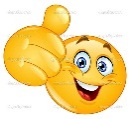 Мен көп сөз үйрендім  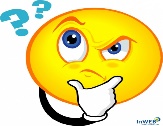 Маған қиын болды  (МК) Бағалау. Өзін-өзі бағалау;Топты бағалау,жұпты бағалау,формативті бағалау.Үй тапсырмасын беру. 189-жаттығуМен көп сөз үйрендім  Маған қиын болды  (МК) Бағалау. Өзін-өзі бағалау;Топты бағалау,жұпты бағалау,формативті бағалау.Үй тапсырмасын беру. 189-жаттығуМен көп сөз үйрендім  Маған қиын болды  (МК) Бағалау. Өзін-өзі бағалау;Топты бағалау,жұпты бағалау,формативті бағалау.Үй тапсырмасын беру. 189-жаттығуМен көп сөз үйрендім  Маған қиын болды  Саралау –оқушыларға қалай көбірек қолдау көрсетуді жоспарлайсыз? Қабілеті жоғары оқушыларға қандай міндет қоюды жоспарлап отырсызСаралау –оқушыларға қалай көбірек қолдау көрсетуді жоспарлайсыз? Қабілеті жоғары оқушыларға қандай міндет қоюды жоспарлап отырсызСаралау –оқушыларға қалай көбірек қолдау көрсетуді жоспарлайсыз? Қабілеті жоғары оқушыларға қандай міндет қоюды жоспарлап отырсызБағалау – оқушылардың материалды меңгеру деңгейін қалай тексеруді жоспарлайсыз? Бағалау – оқушылардың материалды меңгеру деңгейін қалай тексеруді жоспарлайсыз? Бағалау – оқушылардың материалды меңгеру деңгейін қалай тексеруді жоспарлайсыз? Денсаулық және қауіпсіздік техникасының сақталуы

Саралау іріктелген тапсырмалар, нақты бір оқушыдан күтілетін нәтижелер, оқушыға дербес қолдау көрсету, оқу материалдары мен ресурстарын оқушылардың жеке қабілеттерін есепке ала отырып іріктеу (Гарднердің жиындық зият теориясы) түрінде болуы мүмкін. Саралау уақытты ұтымды пайдалануды есепке ала отырып, сабақтың кез келген кезеңінде қолданыла аладыСаралау іріктелген тапсырмалар, нақты бір оқушыдан күтілетін нәтижелер, оқушыға дербес қолдау көрсету, оқу материалдары мен ресурстарын оқушылардың жеке қабілеттерін есепке ала отырып іріктеу (Гарднердің жиындық зият теориясы) түрінде болуы мүмкін. Саралау уақытты ұтымды пайдалануды есепке ала отырып, сабақтың кез келген кезеңінде қолданыла аладыСаралау іріктелген тапсырмалар, нақты бір оқушыдан күтілетін нәтижелер, оқушыға дербес қолдау көрсету, оқу материалдары мен ресурстарын оқушылардың жеке қабілеттерін есепке ала отырып іріктеу (Гарднердің жиындық зият теориясы) түрінде болуы мүмкін. Саралау уақытты ұтымды пайдалануды есепке ала отырып, сабақтың кез келген кезеңінде қолданыла аладыБұл бөлімде оқушылардың сабақ барысында үйренгенін бағалау үшін қолданатын әдіс-тәсілдеріңізді жазасызБұл бөлімде оқушылардың сабақ барысында үйренгенін бағалау үшін қолданатын әдіс-тәсілдеріңізді жазасызБұл бөлімде оқушылардың сабақ барысында үйренгенін бағалау үшін қолданатын әдіс-тәсілдеріңізді жазасызДенсаулық сақтау технологиялары.Сергіту сәттері мен белсенді іс-әрекет түрлері.Осы сабақта қолданылатын Қауіпсіздік техникасы ережелерінің тармақтарыСабақ бойынша рефлексияСабақ мақсаттары /оқу мақсаттары дұрыс қойылған ба? Оқушылардың барлығы ОМ қол жеткізді ме? Жеткізбесе, неліктен? Сабақта саралау дұрыс жүргізілді ме? Сабақтың уақыттық кезеңдері сақталды ма? Сабақ жоспарынан қандай ауытқулар болды, неліктен? Сабақ бойынша рефлексияСабақ мақсаттары /оқу мақсаттары дұрыс қойылған ба? Оқушылардың барлығы ОМ қол жеткізді ме? Жеткізбесе, неліктен? Сабақта саралау дұрыс жүргізілді ме? Сабақтың уақыттық кезеңдері сақталды ма? Сабақ жоспарынан қандай ауытқулар болды, неліктен? Сабақ бойынша рефлексияСабақ мақсаттары /оқу мақсаттары дұрыс қойылған ба? Оқушылардың барлығы ОМ қол жеткізді ме? Жеткізбесе, неліктен? Сабақта саралау дұрыс жүргізілді ме? Сабақтың уақыттық кезеңдері сақталды ма? Сабақ жоспарынан қандай ауытқулар болды, неліктен? Сабақ бойынша рефлексияСабақ мақсаттары /оқу мақсаттары дұрыс қойылған ба? Оқушылардың барлығы ОМ қол жеткізді ме? Жеткізбесе, неліктен? Сабақта саралау дұрыс жүргізілді ме? Сабақтың уақыттық кезеңдері сақталды ма? Сабақ жоспарынан қандай ауытқулар болды, неліктен? Бұл бөлімді сабақ туралы өз пікіріңізді білдіру үшін пайдаланыңыз. Өз сабағыңыз туралы сол жақ бағанда берілген сұрақтарға жауап беріңіз. Бұл бөлімді сабақ туралы өз пікіріңізді білдіру үшін пайдаланыңыз. Өз сабағыңыз туралы сол жақ бағанда берілген сұрақтарға жауап беріңіз. Бұл бөлімді сабақ туралы өз пікіріңізді білдіру үшін пайдаланыңыз. Өз сабағыңыз туралы сол жақ бағанда берілген сұрақтарға жауап беріңіз. Сабақ бойынша рефлексияСабақ мақсаттары /оқу мақсаттары дұрыс қойылған ба? Оқушылардың барлығы ОМ қол жеткізді ме? Жеткізбесе, неліктен? Сабақта саралау дұрыс жүргізілді ме? Сабақтың уақыттық кезеңдері сақталды ма? Сабақ жоспарынан қандай ауытқулар болды, неліктен? Сабақ бойынша рефлексияСабақ мақсаттары /оқу мақсаттары дұрыс қойылған ба? Оқушылардың барлығы ОМ қол жеткізді ме? Жеткізбесе, неліктен? Сабақта саралау дұрыс жүргізілді ме? Сабақтың уақыттық кезеңдері сақталды ма? Сабақ жоспарынан қандай ауытқулар болды, неліктен? Сабақ бойынша рефлексияСабақ мақсаттары /оқу мақсаттары дұрыс қойылған ба? Оқушылардың барлығы ОМ қол жеткізді ме? Жеткізбесе, неліктен? Сабақта саралау дұрыс жүргізілді ме? Сабақтың уақыттық кезеңдері сақталды ма? Сабақ жоспарынан қандай ауытқулар болды, неліктен? Сабақ бойынша рефлексияСабақ мақсаттары /оқу мақсаттары дұрыс қойылған ба? Оқушылардың барлығы ОМ қол жеткізді ме? Жеткізбесе, неліктен? Сабақта саралау дұрыс жүргізілді ме? Сабақтың уақыттық кезеңдері сақталды ма? Сабақ жоспарынан қандай ауытқулар болды, неліктен? Жалпы бағаСабақтың жақсы өткен екі аспектісі (оқыту туралы да, оқу туралы даойланыңыз)?1:2:Сабақты жақсартуға не ықпал ете алады (оқыту туралы да, оқу туралы да ойланыңыз)?1: 2:Сабақ барысында сынып туралы немесе жекелеген оқушылардың жетістік/қиындықтары туралы нені білдім, келесі сабақтарда неге көңіл бөлу қажет?Жалпы бағаСабақтың жақсы өткен екі аспектісі (оқыту туралы да, оқу туралы даойланыңыз)?1:2:Сабақты жақсартуға не ықпал ете алады (оқыту туралы да, оқу туралы да ойланыңыз)?1: 2:Сабақ барысында сынып туралы немесе жекелеген оқушылардың жетістік/қиындықтары туралы нені білдім, келесі сабақтарда неге көңіл бөлу қажет?Жалпы бағаСабақтың жақсы өткен екі аспектісі (оқыту туралы да, оқу туралы даойланыңыз)?1:2:Сабақты жақсартуға не ықпал ете алады (оқыту туралы да, оқу туралы да ойланыңыз)?1: 2:Сабақ барысында сынып туралы немесе жекелеген оқушылардың жетістік/қиындықтары туралы нені білдім, келесі сабақтарда неге көңіл бөлу қажет?Жалпы бағаСабақтың жақсы өткен екі аспектісі (оқыту туралы да, оқу туралы даойланыңыз)?1:2:Сабақты жақсартуға не ықпал ете алады (оқыту туралы да, оқу туралы да ойланыңыз)?1: 2:Сабақ барысында сынып туралы немесе жекелеген оқушылардың жетістік/қиындықтары туралы нені білдім, келесі сабақтарда неге көңіл бөлу қажет?Жалпы бағаСабақтың жақсы өткен екі аспектісі (оқыту туралы да, оқу туралы даойланыңыз)?1:2:Сабақты жақсартуға не ықпал ете алады (оқыту туралы да, оқу туралы да ойланыңыз)?1: 2:Сабақ барысында сынып туралы немесе жекелеген оқушылардың жетістік/қиындықтары туралы нені білдім, келесі сабақтарда неге көңіл бөлу қажет?Жалпы бағаСабақтың жақсы өткен екі аспектісі (оқыту туралы да, оқу туралы даойланыңыз)?1:2:Сабақты жақсартуға не ықпал ете алады (оқыту туралы да, оқу туралы да ойланыңыз)?1: 2:Сабақ барысында сынып туралы немесе жекелеген оқушылардың жетістік/қиындықтары туралы нені білдім, келесі сабақтарда неге көңіл бөлу қажет?Жалпы бағаСабақтың жақсы өткен екі аспектісі (оқыту туралы да, оқу туралы даойланыңыз)?1:2:Сабақты жақсартуға не ықпал ете алады (оқыту туралы да, оқу туралы да ойланыңыз)?1: 2:Сабақ барысында сынып туралы немесе жекелеген оқушылардың жетістік/қиындықтары туралы нені білдім, келесі сабақтарда неге көңіл бөлу қажет?